Практикум №1 Подключение и настройка периферийного оборудованияЦель: изучение основных видов периферийного оборудования, способов их подключения, основных характеристик. Определение по внешнему виду типов разъемов и подключаемого к ним оборудования.Ход работы:Повторить теоретический материал.Выполнить практическую часть.Ответить на контрольные вопросы.Теоретический материал Подключения устройств к системному блокуВсе периферийные устройства подключаются только к системному блоку. Для работы конкретного устройства в составе конкретного комплекта ПЭВМ необходимо иметь:Контроллер (адаптер) – специальную плату, управляющую работой конкретного периферийного устройства. Например, контроллер клавиатуры, мыши, адаптер монитора, портов и т.п.Драйвер – специальное программное обеспечение, управляющее работой конкретного периферийного устройства. Например, драйвер клавиатуры, драйвер принтера и т.п.Для управления работой устройств в компьютерах используются электронные схемы – контроллеры. Различные устройства используют разные способы подключения к контроллерам:некоторые устройства (дисковод для дискет, клавиатура и т. д.) подключаются к имеющимся в составе компьютера стандартным контроллерам (интегрированным или встроенным в материнскую плату);некоторые устройства (звуковые карты, многие факс-модемы и т. д.) выполнены как электронные платы, т. е. смонтированы на одной плате со своим контроллером;некоторые устройства используют следующий способ подключения: в системный блок компьютера вставляется электронная плата (контроллер), управляющая работой устройства, а само устройство подсоединяется к этой плате кабелем;на сегодняшний день большинство внешних устройств подключаются к компьютеру через USB-порт.Платы контроллеров вставляются в специальные разъемы (слоты) на материнской плате компьютера.С помощью добавления и замены плат контроллеров пользователь может модифицировать компьютер, расширяя его возможности и настраивая его по своим потребностям. Например, пользователь может добавить в компьютер факс-модем, звуковую карту, плату приема телепередач и т. д.Одним из видов контроллеров, которые присутствуют почти в каждом компьютере, является контроллер портов ввода-вывода. Часто этот контроллер интегрирован в состав материнской платы. Контроллер портов ввода-вывода соединяется кабелями с разъемами на задней стенке компьютера, через которые к компьютеру подключаются принтер, мышь и некоторые другие устройства.Кроме контроллеров портов ввода-вывода в системном блоке присутствуют разъемы шины USB – универсальной последовательной шины, к которой можно подключить клавиатуру, мышь, принтер, модем, дисковод компакт-дисков, сканер и т. д. Основное требование возможность подключения к данной шине устройства. Особенность шины USB – возможность подключения к ней устройств во время работы компьютера (не выключая его).В отличие от внутренних компонентов, для установки периферийных устройств не нужно открывать корпус.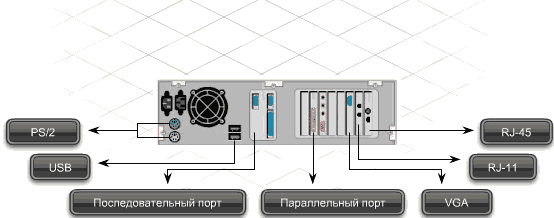 Периферийные устройства подключаются к разъемам на внешней части корпуса с помощью проводов или беспроводной связи. Исторически периферийные устройства разработаны в расчете на определенный тип портов. Например, в конструкции принтеров для персональных компьютеров предусмотрено подключение к параллельному порту, который передает от компьютера к принтеру данные в определенном формате.Разработанный интерфейс универсальной последовательной шины (USB) сильно упростил использование проводных периферийных устройств. USB-устройства не требуют сложных процедур конфигурации. Они просто подключаются к соответствующему порту (при наличии нужного драйвера). Кроме того, все чаще появляются устройства, которые подключаются к узлу с использованием беспроводной технологии.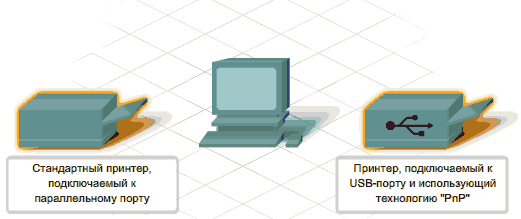 Установка периферийного устройства выполняется в несколько этапов. Порядок и тип этих шагов зависит от типа физического подключения и от того, относится ли устройство к типу автоматически настраивающихся (PnP). Предусмотрены следующие шаги:подсоединение периферийного устройства к узлу с помощью соответствующего кабеля или беспроводного соединения;подключение устройства к источнику питания;установка соответствующего драйвера.Некоторые устаревшие устройства, так называемые "обычные устройства", не предусматривают самонастройки. Драйверы таких устройств устанавливаются после того, как устройство подключается к компьютеру и включается питание.Драйверы самонастраивающихся USB-устройств в системе уже имеются. В таком случае при подключении и включении операционная система распознает устройство и устанавливает соответствующий драйвер.Организация электропитания устройств компьютераВсе устройства, имеющиеся внутри системного блока (как внутренние, так и внешние) питаются через блок питания системного блока.Монитор поддерживает две схемы подключения:- через системный блок (в этом случае при включении/выключении системного блока одновременно включается/выключается монитор);- через отдельную розетку (тогда при включении системного блока монитор нужно включить через отдельную кнопку).Все остальные периферийные устройства, расположенные в отдельны корпусах, имеют отдельные кабели питания, подключаемые к собственным розеткам.Несмотря на высокую надежность и безопасность, компьютерное оборудование должно быть заземлено.Во избежание нежелательных последствий скачков напряжения электросети (потеря и порча информации, выход из строя компьютерного оборудования и пр.), ПК обычно подключают к электросети через источник бесперебойного питания — UPS, который стабилизирует подаваемое на аппаратуру напряжение от сети и, при его полном отключении, поддерживает питание компьютера в течение некоторого (обычно 15—20 минут) времени, чтобы пользователь успел завершить работу запущенных программ, сохранить необходимую информацию и выключить компьютер по стандартной схеме.Если в составе комплекта компьютерного оборудования нет UPS, то желательно использовать хотя бы обычный стабилизатор напряжения или специальный сетевой фильтр.1.3. Разъемы для подключения электропитания и внешних устройствРасположение разъемов. Обычно разъемы для подключения электропитания и внешних устройств находятся на задней стенке системного блока компьютера. В портативных компьютерах эти разъемы могут находиться и с боковых сторон системного блока.Подключение электропитания и внешних устройств к компьютеру выполняется с помощью специальных проводов (кабелей). Для защиты от ошибок разъемы для вставки этих кабелей сделаны разными, так что кабель, как правило, просто не вставится в неподходящее гнездо.Разъемы для электропитания. Обычно на задней стенке системного блока компьютера имеется разъем для подсоединения к электросети и разъем для подачи электропитания на монитор.Разъемы для подключения внешних устройств. Разъемы для подключения внешних устройств достаточно унифицированы. Распространенны разъемы со штырьками и с гнездами.Порядок вставки кабелей. Вставлять и вынимать кабели из разъемов можно только при выключенном компьютере, в противном случае компьютер и устройства могут быть испорчены.Вставлять кабели надо аккуратно, чтобы не погнуть и не поломать содержащиеся в разъемах штырьки.Некоторые кабели (например, для монитора или принтера) закрепляются с помощью винтов, эти винты надо завернуть рукой или отверткой (только не слишком туго), чтобы кабель не выпадал из разъема во время работы компьютера.Задание № 1. Определите количество и типы разъёмов вашего персонального компьютера. Данные занесите в таблицуЗадание № 2. Установите соответствие между устройствами и их назначениемЗадание №3. Разгадайте ребусы. Дайте определения разгаданным понятиям.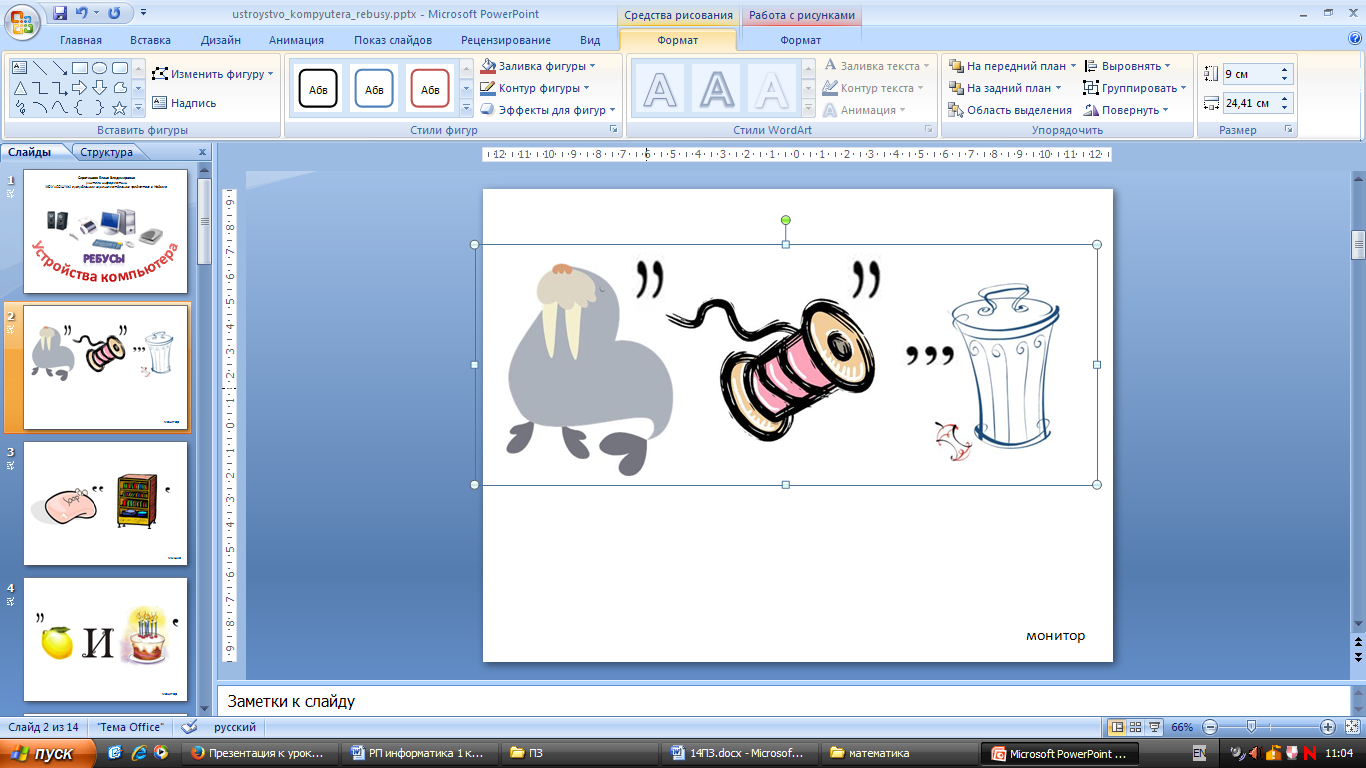 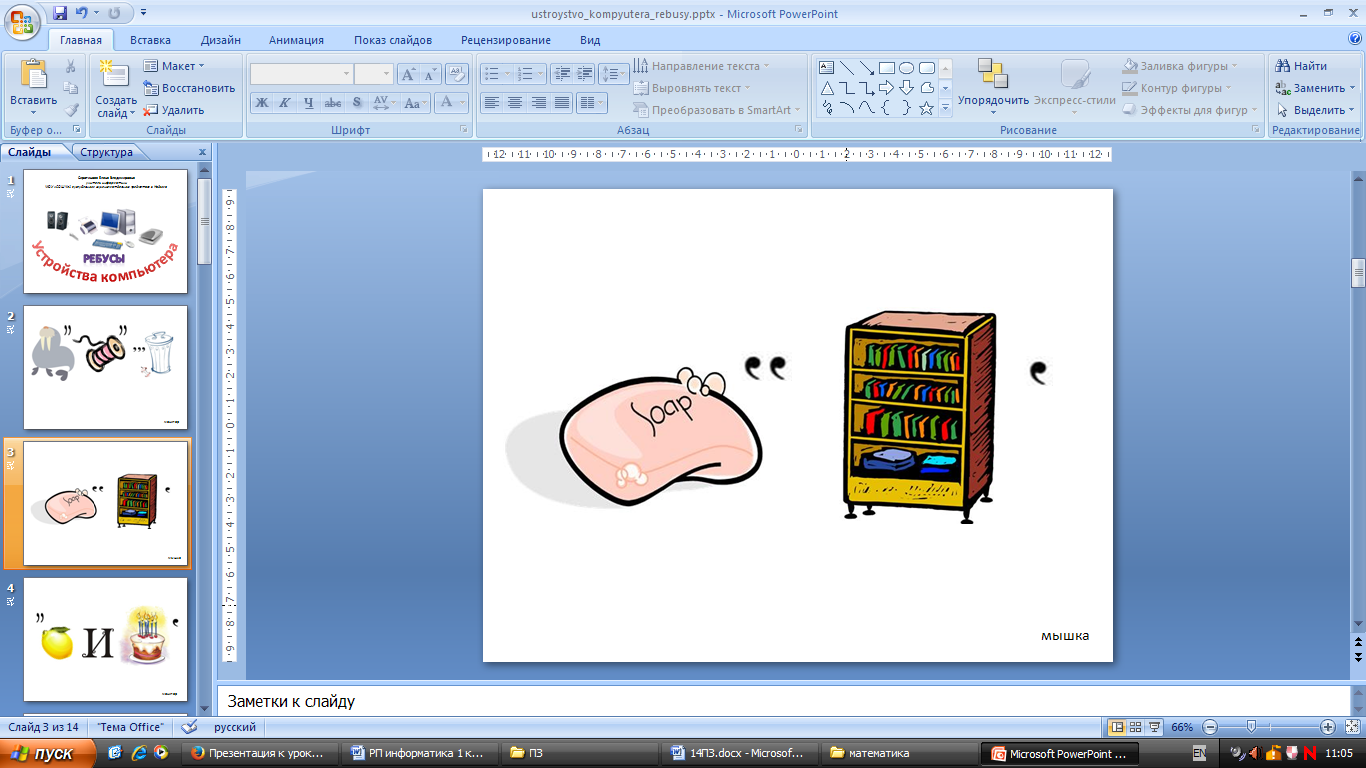 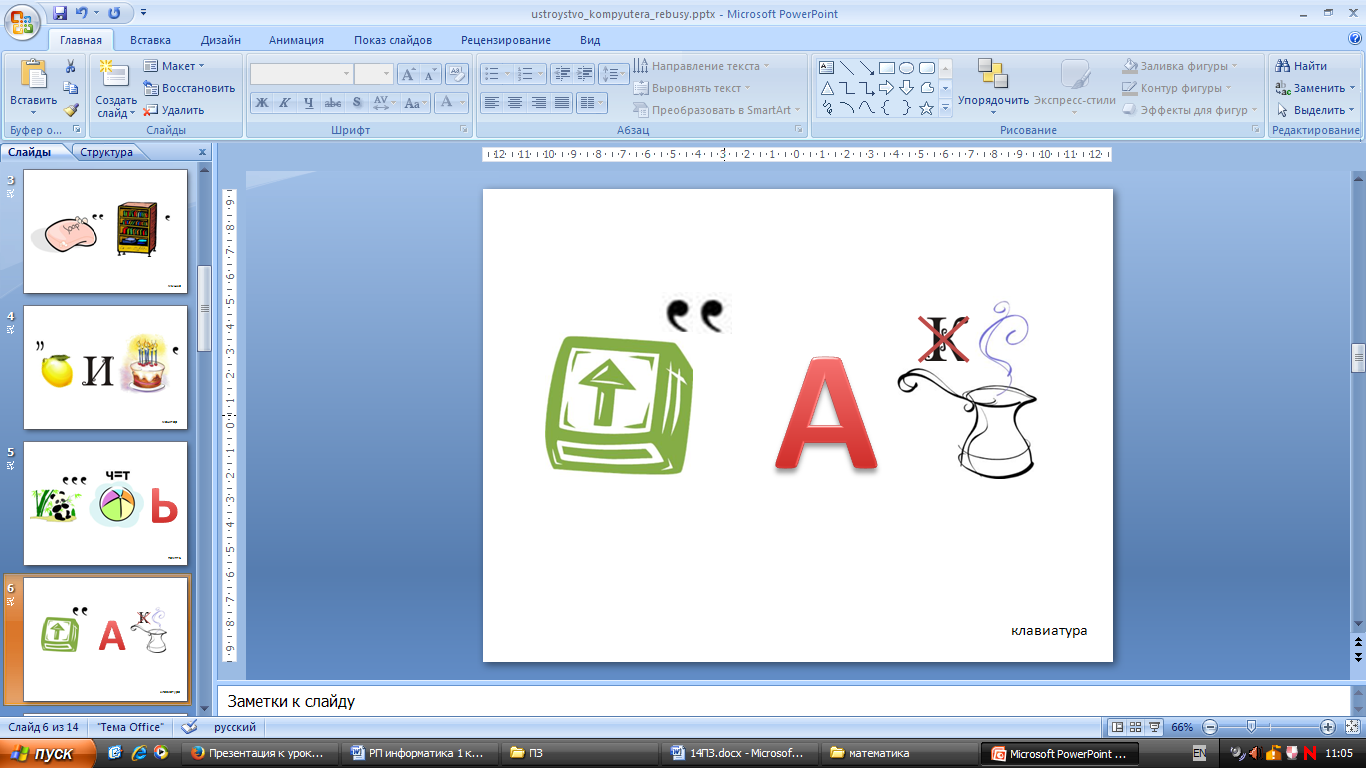 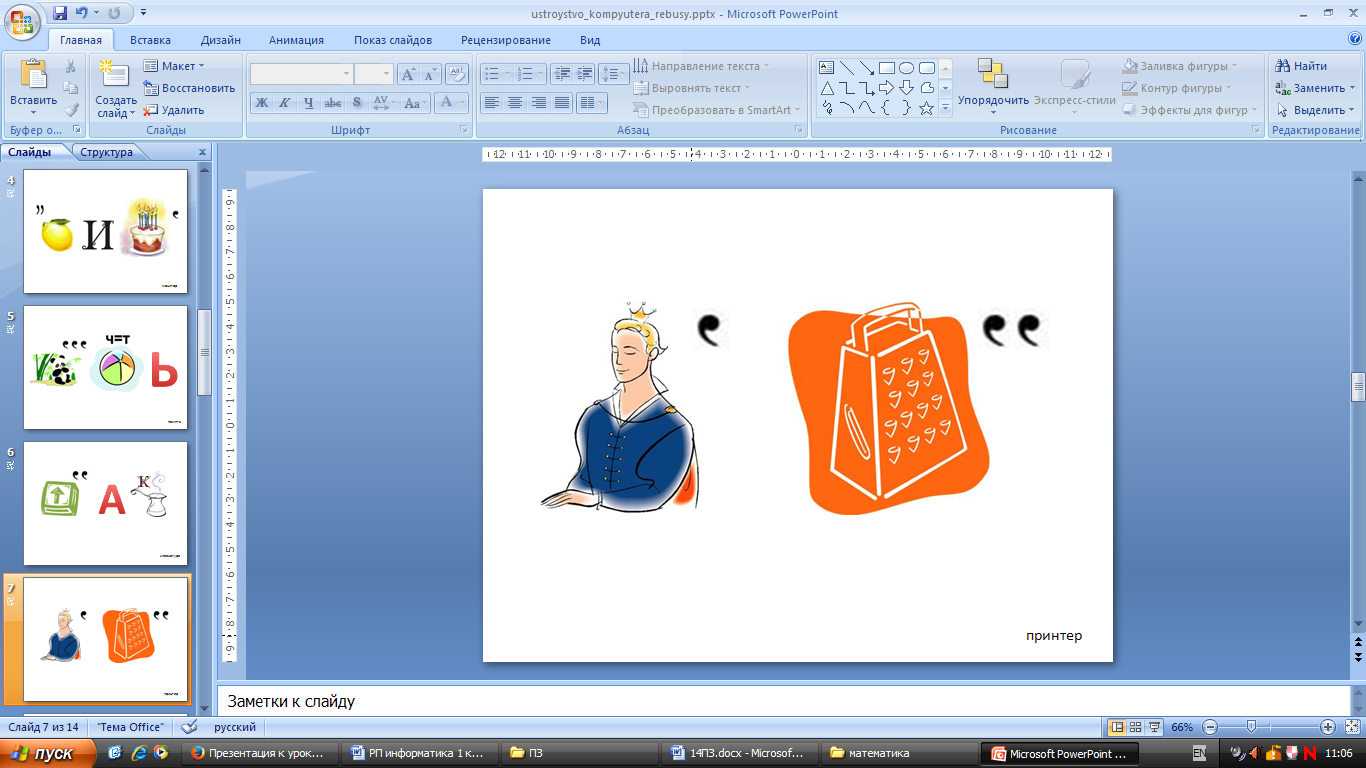 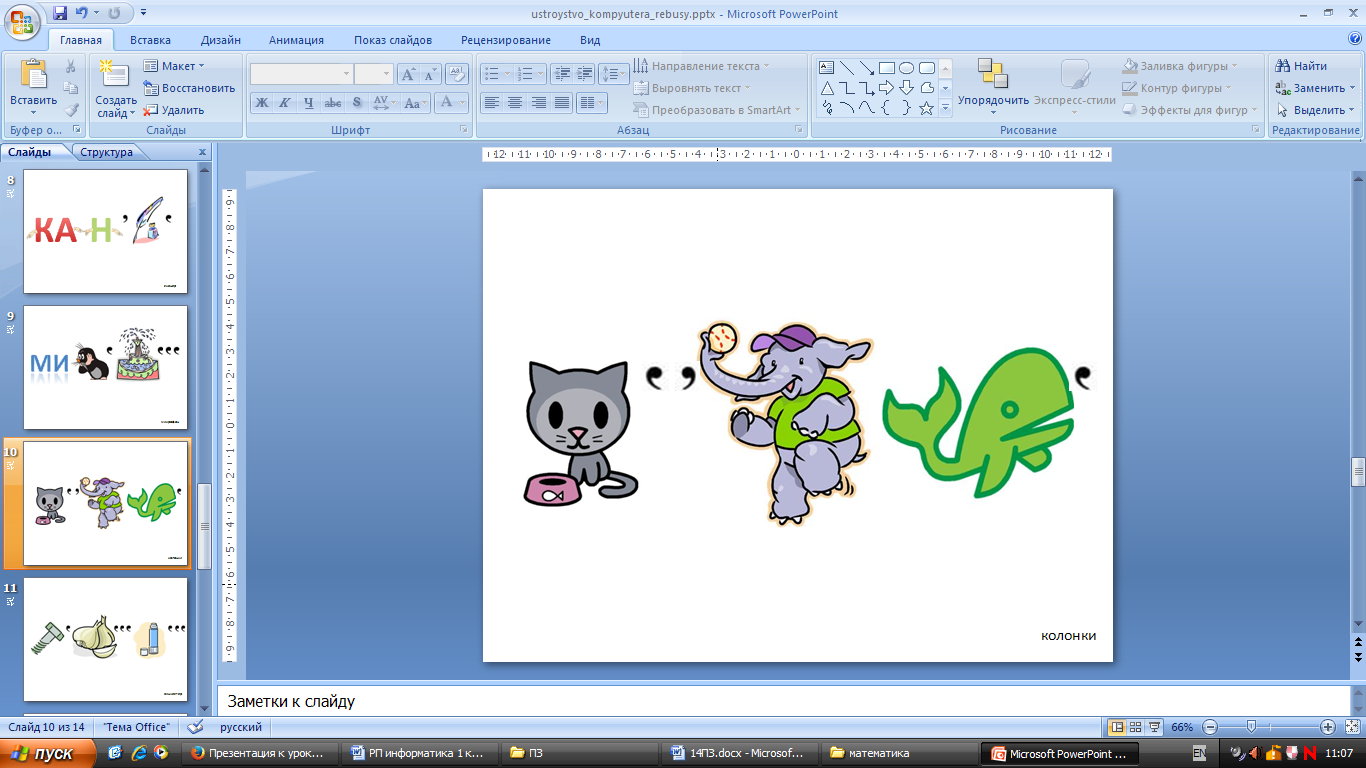 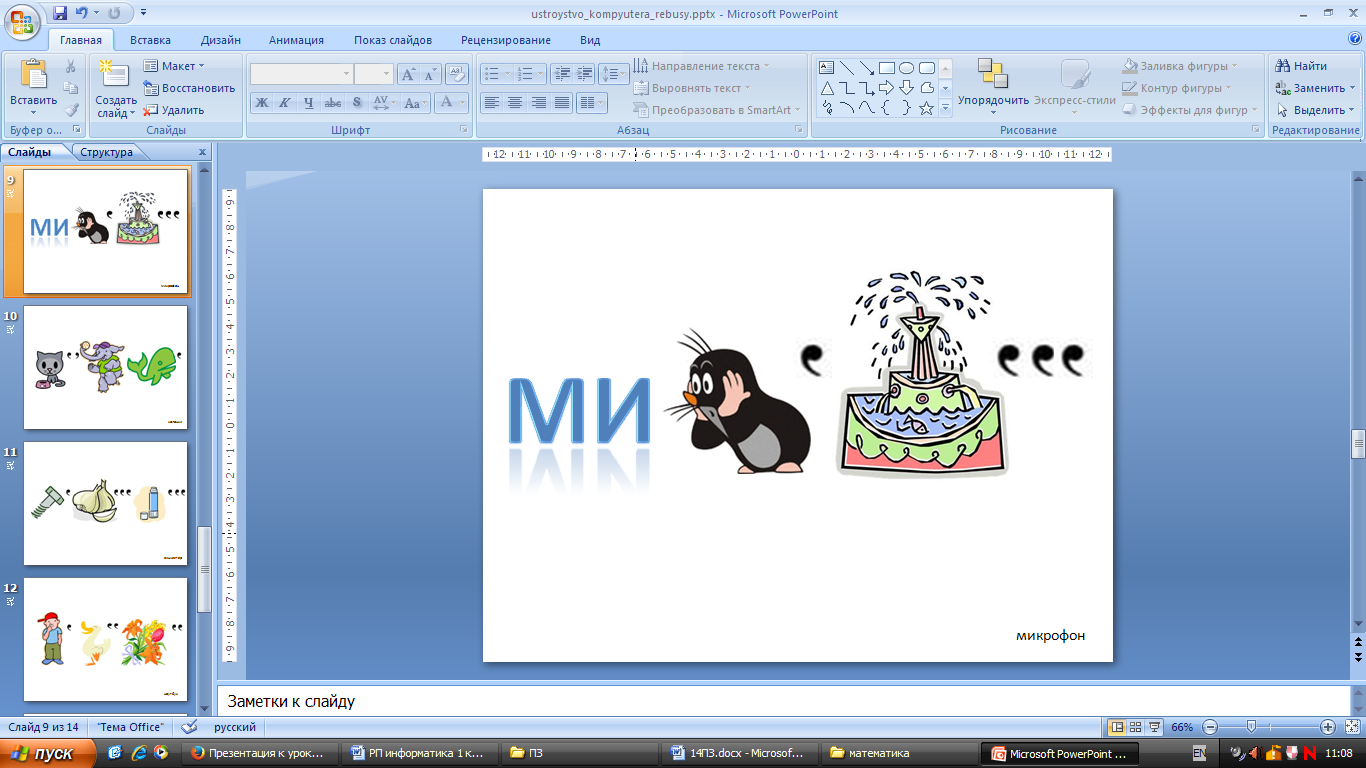 НаименованиеЗначениеДрайверкомпьютерное программное обеспечение, с помощью которого другое программное обеспечение (операционная система) получает доступ к аппаратному обеспечению некоторого устройства.Контроллерспециализированное техническое устройство, предназначенное для управления другими устройствами путем получения информации в виде цифровых данных или аналого-дискретного сигнала от внешнего устройства Параллельный порттип интерфейса, разработанный для компьютеров (персональных и других) для подключения различных периферийных устройств.Разъем (изображение)Тип разъема (название)Количество в ПК (шт)Для подключения каких устройств используетсяХарактеристики разъема….КлавиатураВвод информацииМониторВывод информацииПринтерАкустические колонкиСканерДигитайзерПлоттер 